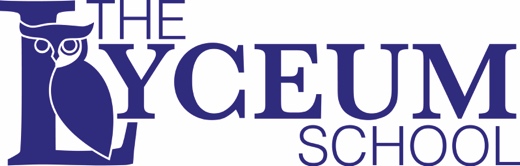 The role: Lyceum School is looking to appoint an SEN 1:1 support, ideally with experience, who will play a key role in supporting a child with additional learning needs. The successful individual will support the Class Teacher in the teaching and welfare of the assigned individual, ensuring they attain the targets set. You will also support the school improvement plan led by the Headteacher, whilst promoting the well-being of staff and children in the school. What we are looking for: Be able to develop positive relationships with young children.Be able to develop an understanding of the educational, welfare and social needs of the child with whom you are supporting.Be able to stay calm and objective when presented with unusual or challenging behaviour.Be enthusiastic and committed to working as part of a team.Be a confident and clear communicator with parents.Be flexible with regard to other classroom workHave experience of working with children    Why work at Lyceum: Amazing pupils, friendly supportive staff and committed governing bodySmall classesExcellent continuing professional developmentThe Details: Hours: 9am – 1pm Salary: £10 per hour Start date: As soon as possibleClosing date: Monday 9th March Interview date: Thursday 12th March 